Artist: CasperSong: Hinterland  Am: 002210   C: 032010Fmaj: x33210   G: 320001( Dm: 000231 )  Intro: Picking oder einfach Am ;)    Ame|---------------------------------------|b|---------------------------------------|g|--2-2-2-2-2-2-2-2-2-2-2-2-2-2-2-2-2-2--|D|---2-2-2-2-2-2-2-2-2-2-2-2-2-2-2-2-2-2-|A|---------------------------------------|E|---------------------------------------|Am C Fmaj G 2x      Verse 1:Am                              CRaus von hier, das Taube spüren                                           FmajNehme nie zuviel, bisschen fürs BauchgefühlFmajDie falschen Drogen zu richtigen ZeitG                                                              AmWerfen Schatten, wo das Licht nie scheint, für kurze ZeitAmUnd über Nebenstraßen abendsC                                                      FmajImmer Wasser bis zum Hals, lieber Regenparka tragenFmajSprachlos, tanzen statt redenG                                                           AmSo müde von der Stadt, die nie schläft, bleib in BewegungAm                                          CHörst du den Chor, schief und doch schönC                                                FmajHöhen leicht daneben, wir sind Tiefen gewöhntFmaj Mit großen Augen zwischen Bahnschienen und SchrebergärtenGArm in Arm singend über Leben, die wir nie leben werdenAm                                 CSo wie das Ding hier nunmal läuftC                                                FmajKleinganovenbeichte mit zwei Fingern überkreuzFmajWir sind Legenden, wir selbstGGemeinsam vorm Ende der WeltGWillkommen zuhaus'Chorus:Am                               CWo jeder Tag aus Warten bestehtC                                   Fmaj Und die Zeit scheinbar nie vergeht vergeht vergeeehtG                                   In diesem Hinterland, verdammtes HinterlandAm                            C      Wo Gedanken im Wind verwehen         C                                   FmajUnd die Zeit scheinbar nie vergeht vergeht vergeeehtGGeliebtes Hinterland, willkommen im HinterlandChorus Melodie 2. Guitar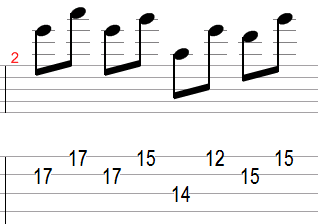 Verse 2:Am                                         CImmer Steine schmeißen, hauptsache lautC                                               FmajFür alles zu haben, zu kaum was zu gebrauchenFmaj                    In diesen Hinterwelten getrieben von KindergeldG                                                           AmWenn Taten mehr sagen als Worte, sowie die Stille selbstAm                              CMan gibt uns gut zu verstehenC                                                           FmajDie leeren Gläser der Theke sind beste Lupen aufs LebenFmajUnd am Aus der Straßenlaternen um 11GGemeinsam am Ende der WeltGWillkommen zuhaus'Chorus 1xAm C Fmaj G 2xBridgeAm C Fmaj GOhhhjeee ohhhh ohhhh   x4Chorus:Am                                CWo jeder Tag aus Warten besteht                                     FmajUnd die Zeit scheinbar nie vergeht vergeht vergeeehtG                                   In diesem Hinterland, verdammtes HinterlandAm                              C   Wo Gedanken im Wind verwehen                                            FmajUnd die Zeit scheinbar nie vergeht vergeht vergeeehtGGeliebtes Hinterland, willkommen im Hinterland Instrumental Outro:Am C Fmaj G 2xHmmmmmmm, hhmmmmmmmmEND